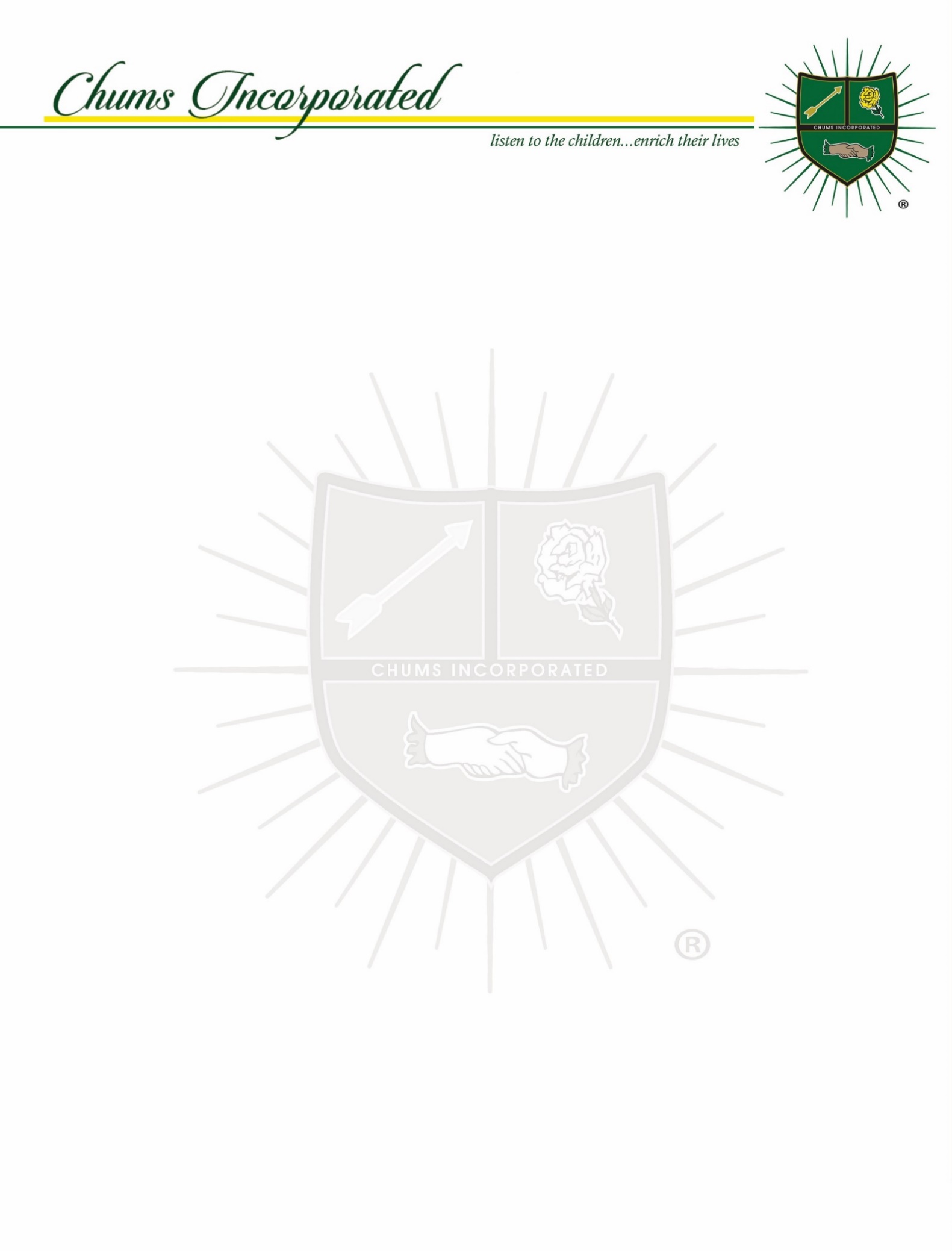 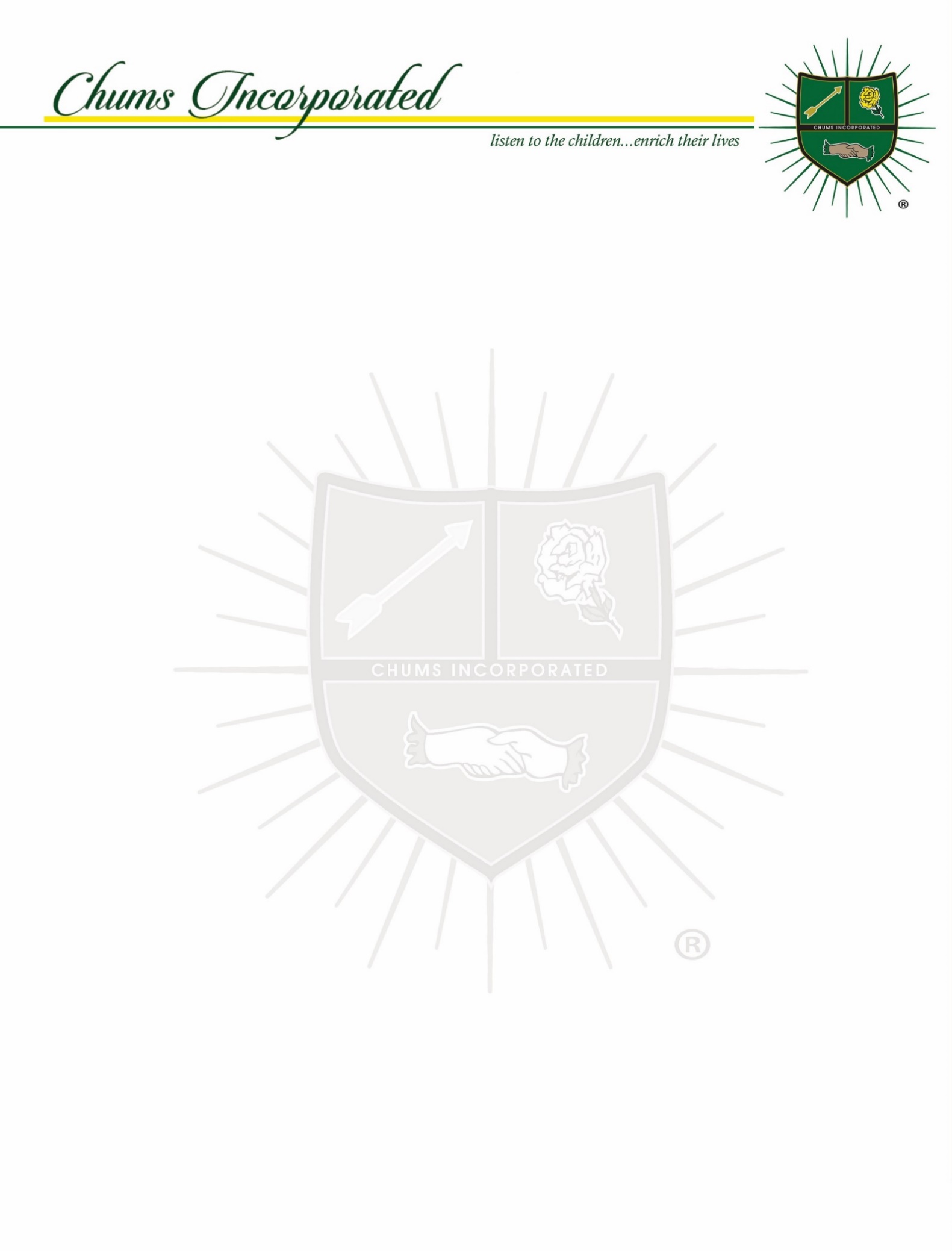                                       CONDOLENCE/ ILLNESS FORMDate:            Chapter:     Death: (  )   Illness (  ) check oneChum:Hum:Family Member/Relationship:       Details information: Name and address of person or place that cards, letters, flowers and other expressions of Sympathy/Well Wishes may  be sent to:We Stand as a Team, United in Purpose!Chapter President__________________________Designee__________________________